DOWNTON BAPTIST CHURCH HOLIDAY CLUB 2023www.downtonbaptist.org | 01725 512971Downton Baptist Church, South Lane, Downton, SP5 3NA.  Registered Charity: 1131186Children and Youth work: Updated: April 2023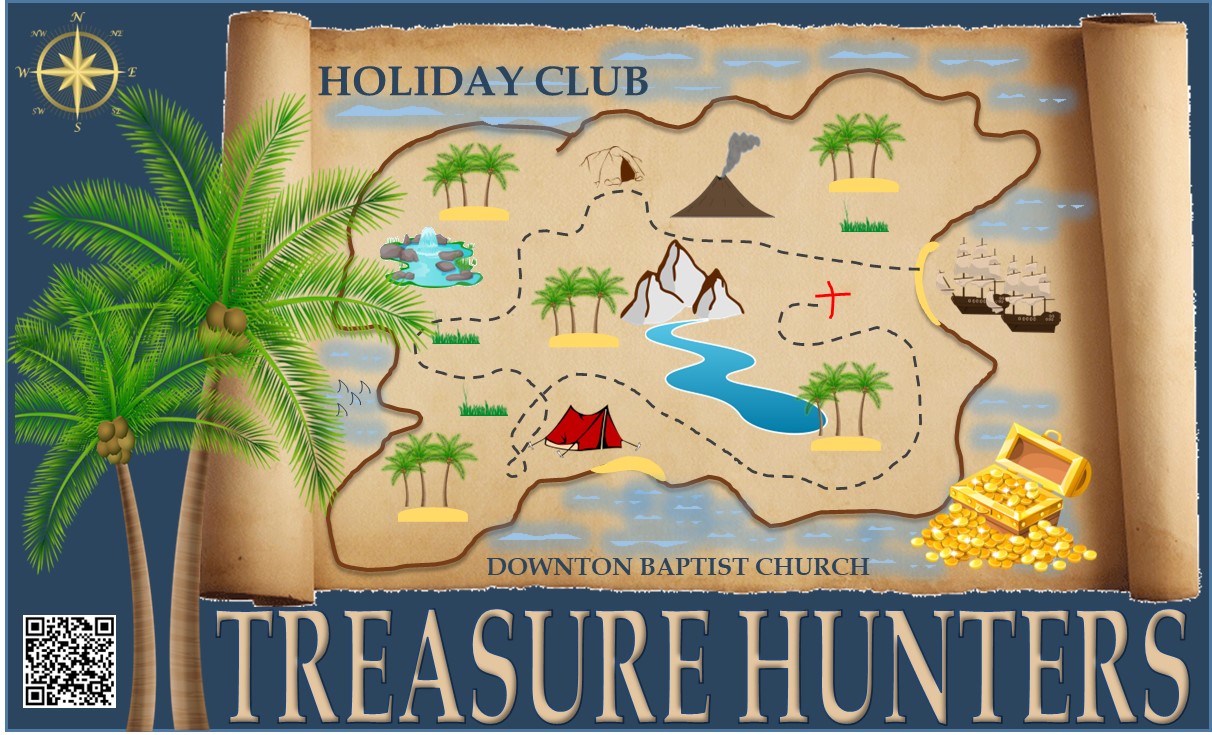 Downton Baptist Church: Keeping in touchPRIVACY NOTICEUnder Data Protection legislation the church Charity Trustees of Downton Baptist Church are the Data Controller and can be contacted by ringing 01725 512971 or emailing office@downtonbaptist.org.We are collecting this information to enable the church to run the Church Children and Youth groups safely and ensure we can contact you (or other nominated adult) in case of an emergency.  Data Protection legislation allows us to process this information as we regard it as being in the church’s legitimate interest.  If you are unable to supply the information requested then we will be unable to accept your child at our Church groups.The information your supply will be held in paper form in a folder which will be kept in a securely locked cupboard in the church office. Only the Ministers and the Church group leaders will have access to this information.  The forms will be destroyed once the group has finished unless you have ticked the box asking us to keep you informed about future activities we think your child might be interested in attending. If this is the case we will retain your details for the sole purpose of notifying you of such events. We will NOT pass on this information to anyone else. You have the right to ask to be removed from this circulation list at any time.If you are concerned about the way your information is being handled please speak to our Data Protection Trustee.  If you are still unhappy you have the right to complain to the Information Commissioners Office.CHURCH EMAIL LISTSIf you would like to be included on any of the following email circulation lists please indicate overleafIf you are happy for your details to be included please indicate where asked to do so overleaf. You can ask for all or any of your details to be removed (or amended) at any time.SAFEGUARDINGWe take our responsibilities for Safeguarding seriously and a copy of our policy is displayed in the foyer.Dates of attendance to Holiday ClubDates of attendance to Holiday ClubWed26th JulyWed26th JulyWed26th JulyWed26th JulyYes No  Thur27th JulyThur27th JulyThur27th JulyYes No  Yes No  Fri28th JulyFri28th JulyFri28th JulyFri28th JulyYes No  Personal DataPersonal DataName of child (one per form)Name of child (one per form)Date of birthDate of birthSchool Year just finishedSchool Year just finishedSchool Year just finishedSchool Year just finishedSchool Year just finishedSchool Year just finishedSchool Year just finishedSchool Year just finishedName of ParentName of ParentName of person to collect child (if different)Name of person to collect child (if different)AddressAddressTelephone number (s)Telephone number (s)HomeMobileMobileEmail AddressEmail AddressI will write to confirm if my child can leave the church on their own to walk home I will write to confirm if my child can leave the church on their own to walk home Yes  No   Yes  No   Yes  No   Yes  No   Yes  No   Yes  No   Yes  No   Yes  No   Yes  No   Yes  No   Yes  No   Yes  No   Yes  No   Yes  No   Yes  No   I give my consent for my child and my, name, address, phone numbers and email address to be HELD by DBC for Holiday ClubI give my consent for my child and my, name, address, phone numbers and email address to be HELD by DBC for Holiday ClubSignature: 		Date: Signature: 		Date: Signature: 		Date: Signature: 		Date: Signature: 		Date: Signature: 		Date: Signature: 		Date: Signature: 		Date: Signature: 		Date: Signature: 		Date: Signature: 		Date: Signature: 		Date: Signature: 		Date: Signature: 		Date: Signature: 		Date: ConsentConsentConsentConsentConsentConsentConsentConsentConsentConsentConsentConsentConsentConsentConsentConsentConsentI give my Consent for Email Address to be added to our mailing list for activities.  This can be withdrawn at any timeI give my Consent for Email Address to be added to our mailing list for activities.  This can be withdrawn at any timeChildren’s Group Email ListChildren’s Group Email ListChildren’s Group Email ListChildren’s Group Email ListChildren’s Group Email ListConsent for mailing about all activities at the church including young people, LARDER, GARDEN etc.Consent for mailing about all activities at the church including young people, LARDER, GARDEN etc.Consent for mailing about all activities at the church including young people, LARDER, GARDEN etc.Consent for mailing about all activities at the church including young people, LARDER, GARDEN etc.Consent for mailing about all activities at the church including young people, LARDER, GARDEN etc.Consent for mailing about all activities at the church including young people, LARDER, GARDEN etc.Consent for mailing about all activities at the church including young people, LARDER, GARDEN etc.Consent for mailing about all activities at the church including young people, LARDER, GARDEN etc.Photo ConsentPhoto ConsentPhoto ConsentPhoto ConsentPhoto ConsentPhoto ConsentPhoto ConsentPhoto ConsentPhoto ConsentPhoto ConsentPhoto ConsentPhoto ConsentPhoto ConsentPhoto ConsentPhoto ConsentPhoto ConsentPhoto ConsentI give my consent for photographs to be taken and stored by DBC. To be used in displays and to used on our Church Website. I give my consent for photographs to be taken and stored by DBC. To be used in displays and to used on our Church Website. Take photo and holdTake photo and holdTake photo and holdUse photo in displaysUse photo in displaysUse photo in displaysUse photo in displaysUse photo in displaysUse photo on websiteUse photo on websiteMedical ConsentMedical ConsentMedical ConsentMedical ConsentMedical ConsentMedical ConsentMedical ConsentMedical ConsentMedical ConsentMedical ConsentMedical ConsentMedical ConsentMedical ConsentMedical ConsentMedical ConsentMedical ConsentMedical ConsentDoctors address and telephone numberDetails of medical conditions or allergies (food and medicine).Details of medical conditions or allergies (food and medicine).Details of medical conditions or allergies (food and medicine).Details of medical conditions or allergies (food and medicine).Details of medical conditions or allergies (food and medicine).Details of medical conditions or allergies (food and medicine).Details of medical conditions or allergies (food and medicine).Details of medical conditions or allergies (food and medicine).Details of medical conditions or allergies (food and medicine).Details of medical conditions or allergies (food and medicine).Details of medical conditions or allergies (food and medicine).Details of medical conditions or allergies (food and medicine).Details of medical conditions or allergies (food and medicine).Details of medical conditions or allergies (food and medicine).Details of medical conditions or allergies (food and medicine).Details of medical conditions or allergies (food and medicine).Details of medical conditions or allergies (food and medicine).I confirm we will not attend the church if anyone in the household is displaying symptoms of COVID-19 or has been told to isolate.I confirm we will not attend the church if anyone in the household is displaying symptoms of COVID-19 or has been told to isolate.I confirm we will not attend the church if anyone in the household is displaying symptoms of COVID-19 or has been told to isolate.I confirm we will not attend the church if anyone in the household is displaying symptoms of COVID-19 or has been told to isolate.I confirm we will not attend the church if anyone in the household is displaying symptoms of COVID-19 or has been told to isolate.I confirm we will not attend the church if anyone in the household is displaying symptoms of COVID-19 or has been told to isolate.I confirm we will not attend the church if anyone in the household is displaying symptoms of COVID-19 or has been told to isolate.I confirm we will not attend the church if anyone in the household is displaying symptoms of COVID-19 or has been told to isolate.I confirm we will not attend the church if anyone in the household is displaying symptoms of COVID-19 or has been told to isolate.I confirm we will not attend the church if anyone in the household is displaying symptoms of COVID-19 or has been told to isolate.I confirm we will not attend the church if anyone in the household is displaying symptoms of COVID-19 or has been told to isolate.I confirm we will not attend the church if anyone in the household is displaying symptoms of COVID-19 or has been told to isolate.I confirm we will not attend the church if anyone in the household is displaying symptoms of COVID-19 or has been told to isolate.I confirm we will not attend the church if anyone in the household is displaying symptoms of COVID-19 or has been told to isolate.I confirm we will not attend the church if anyone in the household is displaying symptoms of COVID-19 or has been told to isolate.Yes Yes In the event of an accident, I give my permission for any necessary medical treatment to be given by the nominated first aider and consent for hospital treatment, including anaesthetic.  In the event of an accident, I give my permission for any necessary medical treatment to be given by the nominated first aider and consent for hospital treatment, including anaesthetic.  In the event of an accident, I give my permission for any necessary medical treatment to be given by the nominated first aider and consent for hospital treatment, including anaesthetic.  In the event of an accident, I give my permission for any necessary medical treatment to be given by the nominated first aider and consent for hospital treatment, including anaesthetic.  In the event of an accident, I give my permission for any necessary medical treatment to be given by the nominated first aider and consent for hospital treatment, including anaesthetic.  In the event of an accident, I give my permission for any necessary medical treatment to be given by the nominated first aider and consent for hospital treatment, including anaesthetic.  In the event of an accident, I give my permission for any necessary medical treatment to be given by the nominated first aider and consent for hospital treatment, including anaesthetic.  In the event of an accident, I give my permission for any necessary medical treatment to be given by the nominated first aider and consent for hospital treatment, including anaesthetic.  In the event of an accident, I give my permission for any necessary medical treatment to be given by the nominated first aider and consent for hospital treatment, including anaesthetic.  In the event of an accident, I give my permission for any necessary medical treatment to be given by the nominated first aider and consent for hospital treatment, including anaesthetic.  In the event of an accident, I give my permission for any necessary medical treatment to be given by the nominated first aider and consent for hospital treatment, including anaesthetic.  In the event of an accident, I give my permission for any necessary medical treatment to be given by the nominated first aider and consent for hospital treatment, including anaesthetic.  In the event of an accident, I give my permission for any necessary medical treatment to be given by the nominated first aider and consent for hospital treatment, including anaesthetic.  In the event of an accident, I give my permission for any necessary medical treatment to be given by the nominated first aider and consent for hospital treatment, including anaesthetic.  In the event of an accident, I give my permission for any necessary medical treatment to be given by the nominated first aider and consent for hospital treatment, including anaesthetic.  Yes No  Yes No  I confirm all the consents for photographs, health, and data above and consent to my child taking part in Holiday Club. I confirm all the consents for photographs, health, and data above and consent to my child taking part in Holiday Club. I confirm all the consents for photographs, health, and data above and consent to my child taking part in Holiday Club. I confirm all the consents for photographs, health, and data above and consent to my child taking part in Holiday Club. Signature: Date: Signature: Date: Signature: Date: Signature: Date: Signature: Date: Signature: Date: Signature: Date: Signature: Date: Signature: Date: Signature: Date: Signature: Date: Signature: Date: Signature: Date: 